Bwrsari gan Gyngor Celfyddydau Cymru i Ysgol       Codi Arian y Celfyddydau Cenedlaethol 2019Mae cefnogi'r sector celfyddydol cynaliadwy yn flaenoriaeth allweddol i Gyngor Celfyddydau Cymru. Heddiw mae'r farchnad codi arian yn lle anodd. Mae llawer o fusnesau yn symud eu ffocws i agenda o gyfrifoldeb corfforaethol yn hytrach na nawdd dyngarol traddodiadol i’r celfyddydau, ac mae diffyg busnesau mawrion gennym yng Nghymru. Mae eisiau inni felly fod yn fwy entrepreneuraidd wrth frocera rhwng y ddau sector. Yn yr un modd, mae angen agwedd fwy cynnil ar roi unigol, gan apelio i’r galon a’r meddwl yn wyneb llu o achosion da soffistigedig a niferus eraill. Ac wrth sôn am ymddiriedolaethau a sefydliadau, ni fu erioed y fath gystadleuaeth am eu harian. Ac mae arianwyr yn mynnu cael rhagor na chais da. Rhaid i’r cais hwnnw fod yn dargedol gan gyflwyno’r gofyniad cywir i’r sefydliad cywir yn y ffordd gywir ac ar yr adeg gywir. Wyneba codwyr arian celfyddydol her ar bob tu ac ymdrechwn ein gorau glas i'w helpu i lwyddo. Rydym yn falch i weithio gyda’r Ganolfan Reoli i gynnig dau fwrsari i godwyr arian Cymru i fynychu Ysgol Codi Arian y Celfyddydau Cenedlaethol ym mis Tachwedd. Mae’r cwrs preswyl enwog hwn yn un dwys sy’n para 6 diwrnod a thrafodir yno strategaeth a thactegau i lwyddo cael arian gan ymddiriedolaethau a sefydliadau, busnesau ac unigolion - a llawer rhagor.www.nationalartsfundraisingschool.comGyda'r bwrsariaethau hyn, mae dau le ar gael ar gyfer dim ond £220                       (fel rheol £2,149 + TAW) Mae'r cwrs yn digwydd 10-15 Tachwedd 2019 yn Sussex. Ymgeisiwch ar yr amod y gellwch fynychu’r dyddiadau hyn.Yn ogystal â’ch cyfraniad o £220, disgwylir i ymgeiswyr dalu am eu teithio eu hunain a’r costau cysylltiedig (er bod llety a bwyd wedi'u cynnwys yn y bwrsari).Disgwylir i ymgeiswyr llwyddiannus hefyd ymrwymo i gymryd rhan mewn sesiwn rannu gyda sefydliadau celfyddydol eraill i rannu eu profiadau, yn ogystal â darparu diweddariadau rheolaidd ac adborth i Gyngor Celfyddydau Cymru am y cwrs, a’r effaith a gaiff yn y tymor hwy.Rhaid mai’r mynychwr ei hun sy’n ymgeisio am y bwrsari. Mae'n agored i godwyr arian cyflogedig a gweithwyr llawrydd.Rhaid i bob ymgeisydd fodloni'r meini prawf canlynol:bod yng Nghymru a chymryd rhan weithredol wrth godi arian yn broffesiynol i gelfyddydau Cymruheb fod ar gwrs Ysgol Codi Arian y Celfyddydau Cenedlaethol o'r blaenbod ar gael ar ddyddiadau’r cwrscytuno i dalu'r holl gostau ychwanegolOs ydych yn gyflogedig yn uniongyrchol gan sefydliad, rhaid ichi ddangos bod gennych gefnogaeth eich cyflogwr.Dewisir ceisiadau unigol yn erbyn y meini prawf canlynol.y cyfraniad a wna’r fwrsari a’ch mynychiad yno at eich datblygiad proffesiynoly gwahaniaeth a wna’r cwrs i chi, eich sefydliad a’ch prosiectau arwydd o ymrwymiad i godi arian i gelfyddydau Cymru gan gynnwys sut y rhannwch â'r sector y dysgu a gafwyd drwy fynychu. Dyddiad cau: Dydd Iau 29 Awst 2019, 5pm 
Rhown wybod i ymgeiswyr a ydynt yn llwyddiannus ar/cyn dydd Iau 12 Medi 2019. 
Yn anffodus ni allwn roi adborth unigol i ymgeiswyrCais* Rydym am i amgylchiadau unigol beidio â bod yn rhwystr rhag gwneud cais. Os ydynt yn rhwystr ichi, cysylltwch â ni’n uniongyrcholE-bostiwch y ffurflen wedi'i llenwi a’r ffurflen monitro cydraddoldebau at: Sioned.Roberts@celf.cymru gyda ‘Cais bwrsari Ysgol Codi Arian y Celfyddydau Cenedlaethol’ yn llinell y pwnc.Dyddiad cau: Dydd Iau 29 Awst 2019, 5pm
Rhown wybod i ymgeiswyr a ydynt yn llwyddiannus ar/cyn dydd Iau 12 Medi 2019. 
Yn anffodus ni allwn roi adborth unigol i ymgeiswyr.Mae gwybodaeth am ein polisïau diogelu data a phreifatrwydd ar gael yma:  https://arts.wales/privacy-policy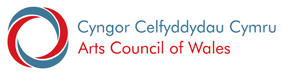 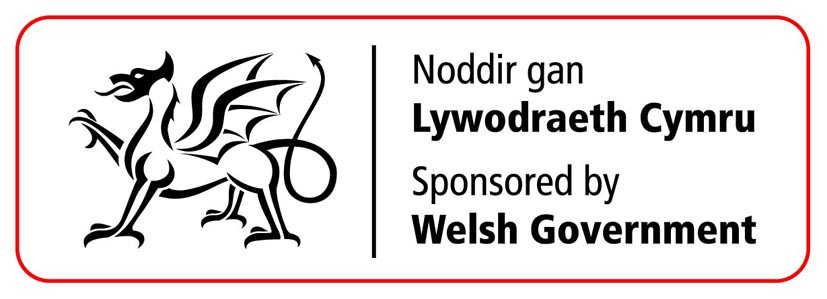 Enw:      Sefydliad (os ydych yn gyflogedig):Swydd (os ydych yn gyflogedig)Eich sefydliadau/prosiectauCyfeiriad:E-bost:      Ffôn:         Gallaf fynd yno ar y dyddiadau 10-15 Tachwedd 2019    Cadarnhaf y talaf/ y tâl fy sefydliad y cyfraniad at y cwrs o £220 a’r holl gostau  eraill sy'n gysylltiedig â mynychu*Sut bydd y cwrs hwn o fudd proffesiynol ichi’n unigolyn? 
Esboniwch pam mae’r amseriad yn gywir ichi, y mae'r cwrs hwn yn diwallu eich anghenion a pha wahaniaeth a wna’r bwrsari.Sut bydd mynychu’r cwrs hwn o fudd i'ch sefydliadau a’ch prosiectau?
Os ydych yn gyflogedig gan sefydliad, amlinellwch unrhyw gymorth ychwanegol y mae’n ei ddarparu ichi gyflawni'r canlyniadau hyn.Sut gellwch rannu’n ymarferol fuddion mynychu’r cwrs gyda'r sector yn ehangach   yng Nghymru?Beth yw eich uchelgais codi arian yn y 5 mlynedd nesaf?
Byddwch yn benodol am eich amcanion 